附件1：2023中国（中山）花木产业大会日程附件2：2023中国（中山）花木产业大会开幕式参会回执单位（盖章）：                                       注：请于11月10日前将参会回执表发至邮箱：418324074@qq.com。附件3：2023中国（中山）花木产业大会交流分享回执单位（盖章）：                                       注：请于11月10日前将参会回执表发至邮箱：418324074@qq.com。附件4：2023中国（中山）花木产业大会花木产业招商引资会暨花木产业产销对接会参会回执单位（盖章）：                                       注：请于11月10日前将参会回执表发至邮箱：418324074@qq.com。如有意愿参加第二届湾区花木论坛，组委会可提供11月15日晚食宿服务（中山市内不提供住宿服务）。附件5：2023中国（中山）花木产业大会花木全产业链展参展回执单位（盖章）：                                       注：请于11月10日前将参会回执表发至邮箱：418324074@qq.com。附件6：附件7.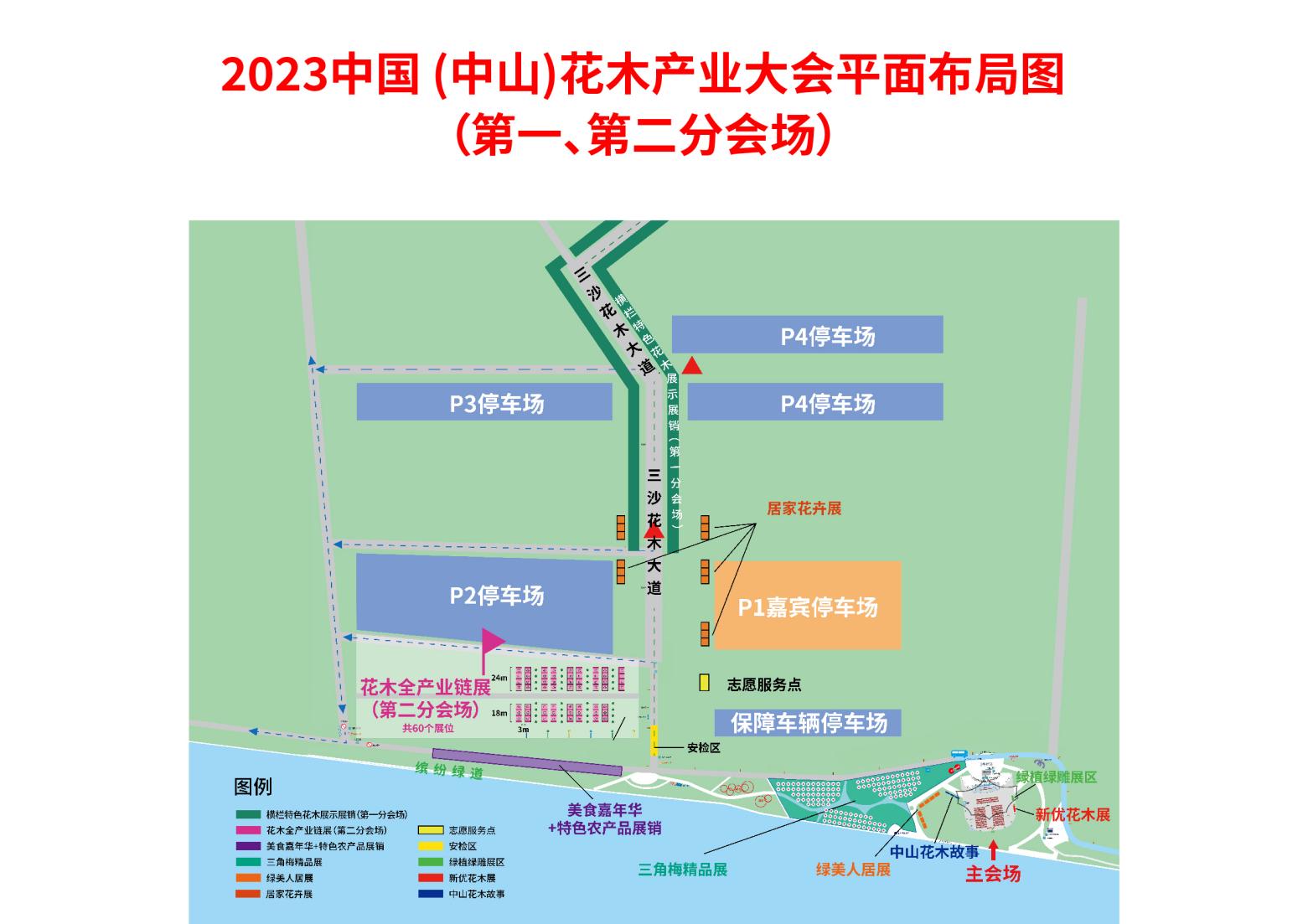 序号活动名称时间地点1花木工匠技能竞赛11月15日9:00-12:00横栏花木基地五沙大树区2第二届湾区花木论坛11月15日15:00-17:20古镇威斯汀酒店3开幕式11月16日10:30-11:00横栏西江主会场42023中国(中山)花木产业招商引资会暨花木产业产销对接会11月16日14:00-16:30横栏西江主会场5花木全产业链展11月16日-19日(共4日)横栏主会场三沙入口旁(原蓝天金地花木场)6全国新优花木产品展示11月16日-19日(共4日)横栏西江主会场7横栏特色花木展示展销11月16日-30日(共15日)横栏三沙花木大道沿线、五沙花木大道沿线姓名性别民族工作单位职务手机号码是否需要就餐是否需要住宿姓名性别民族工作单位职务手机号码交流分享内容（10分钟）姓名性别民族工作单位职务手机号码是否需要就餐是否需要住宿是否有意愿参与大会其他活动:第二届湾区花木论坛第二届湾区花木论坛参展单位名称参展人员信息参展人员信息参展人员信息参展人员信息展品类型参展单位名称姓名职务手机电子邮箱展品类型绿化工程苗木采购需求表绿化工程苗木采购需求表绿化工程苗木采购需求表绿化工程苗木采购需求表绿化工程苗木采购需求表绿化工程苗木采购需求表序号单位名称采购需求联系人联系电话备注1例： 红车 规格：高150cm，冠幅80cm，数量555株